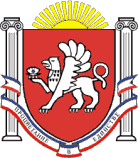 РЕСПУБЛИКА КРЫМНИЖНЕГОРСКИЙ РАЙОННОВОГРИГОРЬЕВСКИЙ СЕЛЬСКИЙ СОВЕТ12-я сессия 2-го созываРЕШЕНИЕ 26.11. 2020 года                                                                        №3с.НовогригорьевкаО внесении изменений в Устав Новгригорьевского сельскоо поселения Нижнегорского района Республики Крым.В целях приведения Устава муниципального образования Новогригорьевского сельского поселения в соответствие с Федеральным законом от 6 октября 2003 г. № 131-ФЗ «Об общих принципах организации местного самоуправления в Российской Федерации», Законом Республики Крым от 21.08.2014 № 54-ЗРК «Об основах местного самоуправления в Республики Крым», Новогригорьевский сельский совет РЕШИЛ:1. Внести в Устав муниципального образования Новогригорьевского сельского поселения Нижнегорского района Республики Крым (далее – Устав) следующие изменения:1.1. Часть 1 статьи 6 Устава дополнить пунктом 18 следующего содержания:«18) предоставление сотруднику, замещающему должность участкового уполномоченного полиции, и членам его семьи жилого помещения на период замещения сотрудником указанной должности.».1.2. В статье 16 Устава:1) часть 9 дополнить пунктом 7 следующего содержания:«7) обсуждение инициативного проекта и принятие решения по вопросу о его одобрении.»;2) дополнить частью 10.1 следующего содержания:«10.1. Органы территориального общественного самоуправления могут выдвигать инициативный проект в качестве инициаторов проекта.».1.3. Часть 6 статьи 18.1 Устава дополнить пунктом 4.1 следующего содержания:«4.1) вправе выступить с инициативой о внесении инициативного проекта по вопросам, имеющим приоритетное значение для жителей сельского населенного пункта;1.4. В статье 20 Устава:1) в части 1 после слов «и должностных лиц местного самоуправления,» дополнить словами «обсуждения вопросов внесения инициативных проектов и их рассмотрения,»;2) дополнить частью 4.1 следующего содержания:«4.1. В собрании граждан по вопросам внесения инициативных проектов и их рассмотрения вправе принимать участие жители соответствующей территории, достигшие шестнадцатилетнего возраста. Порядок назначения и проведения собрания граждан в целях рассмотрения и обсуждения вопросов внесения инициативных проектов определяется нормативным правовым актом Новогригорьевского сельского совета.».1.5. В статье 23 Устава:1) часть 2 дополнить абзацем следующего содержания:«В опросе граждан по вопросу выявления мнения граждан о поддержке инициативного проекта вправе участвовать жители поселения или его части, в которых предлагается реализовать инициативный проект, достигшие шестнадцатилетнего возраста.»;2) часть 3 дополнить пунктом 3 следующего содержания:«3) жителей муниципального образования или его части, в которых предлагается реализовать инициативный проект, достигших шестнадцатилетнего возраста, - для выявления мнения граждан о поддержке данного инициативного проекта.»;3) абзац первый части 5 изложить в следующей редакции:«Решение о назначении опроса граждан принимается Новогригорьевским сельским советом. Для проведения опроса граждан может использоваться официальный сайт муниципального образования в информационно-телекоммуникационной сети «Интернет». В решении Новогригорьевского сельского совета о назначении опроса граждан устанавливаются:»;4) часть 5 дополнить пунктом 6 следующего содержания:«6) порядок идентификации участников опроса в случае проведения опроса граждан с использованием официального сайта поселения в информационно-телекоммуникационной сети «Интернет»;»;5) пункт 1 части 7 дополнить словами «или жителей поселения».1.6. Статью 30 Устава дополнить частями 14, 15, 16следующего содержания:«14. К депутату Новогригорьевского сельского совета, представившему недостоверные или неполные сведения о своих доходах, расходах, об имуществе и обязательствах имущественного характера, а также сведения о доходах, расходах, об имуществе и обязательствах имущественного характера своих супруги (супруга) и несовершеннолетних детей, если искажение этих сведений является несущественным, могут быть применены следующие меры ответственности:1) предупреждение;2) освобождение депутата от должности в Новогригорьевском сельском совете с лишением права занимать должности в Новогригорьевском сельском совете до прекращения срока его полномочий;3) освобождение от осуществления полномочий на постоянной основе с лишением права осуществлять полномочия на постоянной основе до прекращения срока его полномочий;4) запрет занимать должности в Новогригорьевском сельском совете до прекращения срока его полномочий;5) запрет исполнять полномочия на постоянной основе до прекращения срока его полномочий.15. Порядок принятия решения о применении к депутату мер ответственности, указанных в части 14 настоящей статьи, определяется муниципальным правовым актом Новогригорьевского сельского совета в соответствии с законом Республики Крым.»; 16. Депутату, осуществляющему свои полномочия на непостоянной основе, гарантируется охранение места работы (должности) на период, продолжительность которого составляет 2 рабочих дней в месяц.».1.7. Статью 43 Устава дополнить частями 8, 9 следующего содержания:«8. К Председателю Новогригорьевского сельского совета, представившему недостоверные или неполные сведения о своих доходах, расходах, об имуществе и обязательствах имущественного характера, а также сведения о доходах, расходах, об имуществе и обязательствах имущественного характера своих супруги (супруга) и несовершеннолетних детей, если искажение этих сведений является несущественным, могут быть применены следующие меры ответственности:1) предупреждение;2) освобождение председателя Новогригорьевского сельского совета от должности в Новогригорьевском сельском совете с лишением права занимать должности в Новогригорьевском сельском совете до прекращения срока его полномочий;3) освобождение от осуществления полномочий на постоянной основе с лишением права осуществлять полномочия на постоянной основе до прекращения срока его полномочий;4) запрет занимать должности в Новогригорьевском сельском совете до прекращения срока его полномочий;5) запрет исполнять полномочия на постоянной основе до прекращения срока его полномочий.9. Порядок принятия решения о применении к Председателю Новогригорьевского сельского совета мер ответственности, указанных в части 8 настоящей статьи, определяется муниципальным правовым актом Новогригорьевского сельского совета в соответствии с законом Республики Крым.».1.8. Часть 2 статьи 49 Устава дополнить абзацем следующего содержания:«- предоставляет сотруднику, замещающему должность участкового уполномоченного полиции, и членам его семьи жилого помещения на период замещения сотрудником указанной должности.».2. Главе Новогригорьевского сельского поселения в порядке, установленном Федеральным законом от 21.07.2005 г. № 97-ФЗ «О государственной регистрации уставов муниципальных образований», представить настоящее решение на государственную регистрацию в течение 15 дней со дня принятия настоящего Решения в Управление Министерства юстиции Российской Федерации по Республике Крым. 3. После государственной регистрации обнародовать настоящее решение в соответствии с Порядком, предусмотренным Уставом.4. Настоящее решение вступает в силу после его официального опубликования (обнародования), за исключением пунктов 1.2-1.5 настоящего решения, которые вступают в силу с 01.01.2021.5. Контроль за исполнением решения оставляю за собой.ПредседательНовогригорьевского сельского совета-глава администрации Новогригорьевскогосельского поселения	Данилин А.М.